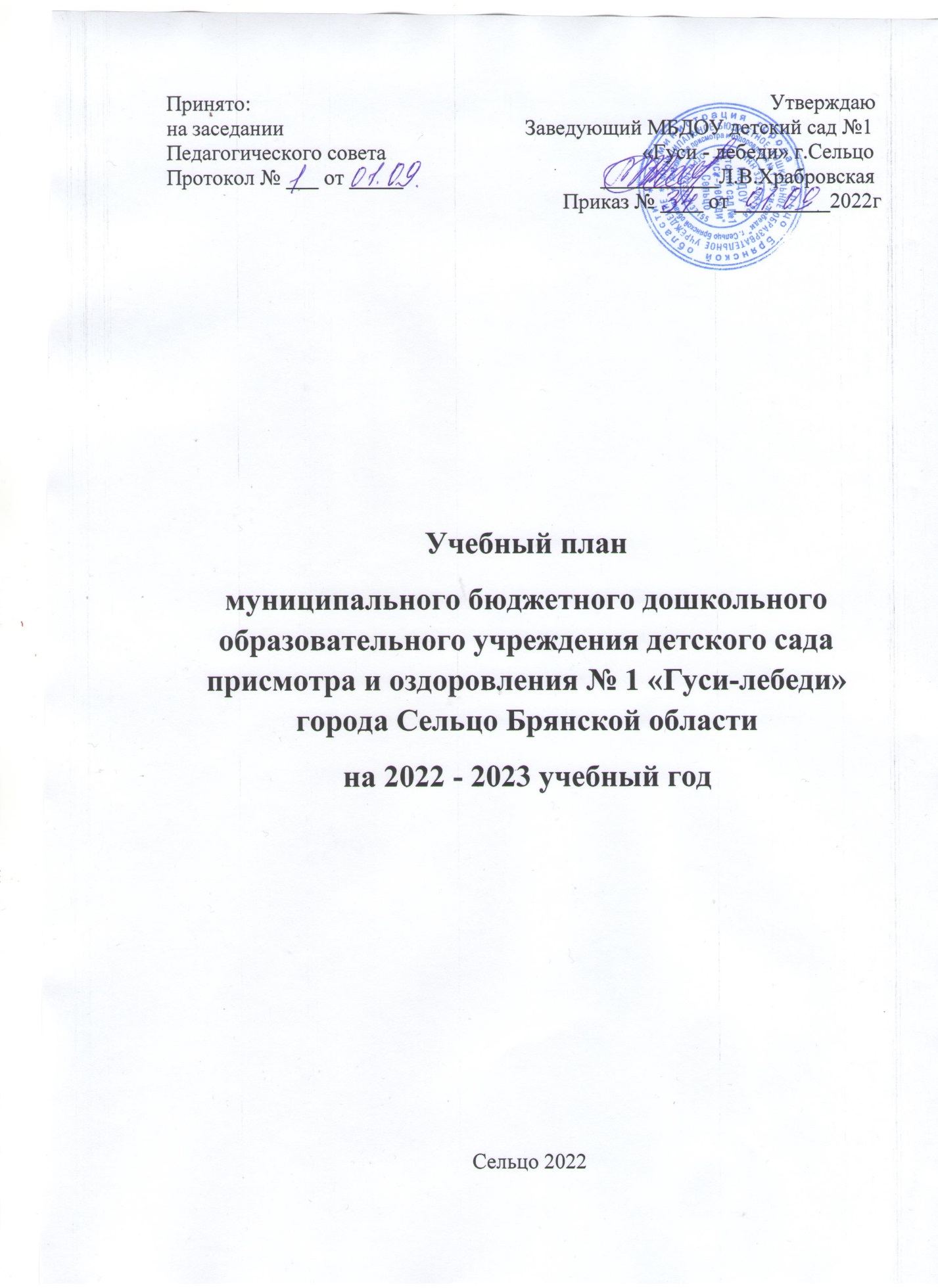 Пояснительная запискаУчебный план МБДОУ детский сад № 1 «Гуси - лебеди» г. Сельцо на 2022 – 2023 учебный год разработан в соответствии с: - Федеральным законом от 29 декабря . N 273-ФЗ «Об образовании в Российской Федерации»;- приказом Министерства образования и науки Российской Федерации от 30 августа . №1014 «Об утверждении Порядка организации и осуществления образовательной деятельности по основным общеобразовательным программам – образовательным программам дошкольного образования»;- приказом Министерства образования и науки Российской Федерации от 17 октября . №1155 «Об утверждении федерального государственного образовательного стандарта дошкольного образования»; - Постановление Главного государственного врача Российской Федерации от 28.09.2020г. №28 «Об утверждении санитарных правил СП2.4. 3648-20 «Санитарно-эпидемиологические требования к организациям воспитания и обучения, отдыха и оздоровления детей и молодежи»;- Законом  Брянской области от 08.08.2013г. № 62-З «Об образовании в Брянской области».  -Уставом МБДОУ детского сада №1 «Гуси - лебеди» г. Сельцо; - Лицензией на право ведения образовательной деятельности (регистрационный № 3530 от 03.04.2015 г.) - Основной образовательной программой дошкольного образования муниципального бюджетного дошкольного образовательного учреждения детского сада присмотра и оздоровления № 1 «Гуси - лебеди» города Сельцо Брянской области на 2021 – 2026 учебные годы.Специфика образовательной деятельности ДОУ      МБДОУ детский сад № 1 «Гуси - лебеди» г. Сельцо является детским садом оздоровительной направленности.      Образовательно-воспитательный процесс в муниципальном бюджетном дошкольном образовательном учреждении детский сад присмотра и оздоровления  № 1 «Гуси - лебеди» города Сельцо Брянской области строится в соответствии с климатическими условиями центрального региона Российской Федерации,  с традициями национальной русской культуры. Особенности осуществления образовательного процесса:- наличие квалифицированного кадрового потенциала в МБДОУ; - материально-техническое оснащение МБДОУ с учетом возрастных и индивидуальных особенностей воспитанников, современных требований; - создание образовательно-развивающей среды, предполагающей активное использование культурно-образовательных ресурсов МБДОУ, города;     Учебный план составлен по возрастным группам, охватывает три возрастных периода физического и психического развития детей: младший дошкольный возраст – от 2 до 4 лет (вторую группу раннего возраста и младшую группы), средний возраст - от 4 до 5 лет (средняя группа), старший дошкольный возраст – от 5 до 7 лет (старшая и подготовительная к школе группа).     В дошкольных группах организованная образовательная деятельность проводится с 1 сентября по 31 мая. В летнее время детский сад работает в каникулярном режиме. Программы, методические пособияРежим организованной образовательной деятельности Вторая группа раннего возрастаПонедельник1.Художественно – эстетическое развитие. Рисование.8.50 – 8.58.9.08 – 9.16Вторая половина1.Физическое развитие. Физическая культура.15.45 – 15.5516.05 – 16.15Вторник1.Художественно – эстетическое развитие. Музыка.8.50 – 9.00.9.10 – 9.20Вторая половина1. Речевое развитие. Развитие речи.15.45 – 15.53;16.03 – 16.11Среда1. Художественно – эстетическое развитие. Лепка.8.50 – 8.589.08 – 9.16Вторая половина1.Физическое развитие. Физическая культура.15.45 – 15.5516.05 – 16.15Четверг1.Речевое развитие. Развитие речи.8.50 – 8.589.08 – 9.162.Физическое развитие. Физическая культура (на прогулке).10.30 – 10.4010.50 – 11.00Пятница1.Художественно – эстетическое развитие. Музыка.8.50 – 9.00.9.10 – 9.20Вторая половина1. Познавательное развитие. Познавательно – исследовательская деятельность. Социально – культурные ценности. Ознакомление с миром природы.15.45 – 15.5316.03 – 16.11Режим организованной образовательной деятельности Младшая группаПонедельник1.Художественно – эстетическое развитие. Музыка.9.10 – 9.25.2.Речевое развитие. Развитие речи.9.35 – 9.50Вторник1.Познавательное развитие. ФЭМП.9.10 – 9.252.Физическое развитие. Физическая культура.9.35 – 9.50Среда1.Художественно – эстетическое развитие. Рисование.9.10 – 9.252. Физическое развитие. Физическая культура.9.35 – 9.50ЧетвергПознавательное развитие. Познавательно – исследовательская деятельность. Социально – культурные ценности. Ознакомление с миром природы.9.10 – 9.252. Художественно – эстетическое развитие. Музыка.9.35 – 9.50Пятница1.Художественно – эстетическое развитие. Лепка/Аппликация.9.10 – 9.252. Физическое развитие. Физическая культура (на прогулке)11.00 – 11.15Режим организованной образовательной деятельности Средняя группа Понедельник1. Речевое развитие. Развитие речи.9.10 – 9.30.2. Физическое развитие. Физическая культура 9.40 – 10.00ВторникХудожественно – эстетическое развитие. Рисование.9.10 – 9.302. Физическое развитие. Физическая культура (на прогулке)11.00 – 11.20Среда1. Познавательное развитие. ФЭМП.9.10 – 9.302. Художественно – эстетическое развитие. Музыка.9.40 – 10.00Четверг1.Художественно – эстетическое развитие. Лепка/Аппликация9.10 – 9.302. Физическое развитие. Физическая культура.9.40 – 10.00 Пятница1. Познавательное развитие. Познавательно – исследовательская деятельность.Социально – культурные ценности. Ознакомление с миром природы.9.10 – 9.302. Художественно – эстетическое развитие. Музыка.9.40 – 10.00Режим организованной образовательной деятельности Старшая группа Понедельник1. Художественно – эстетическое развитие. Рисование 9.00 – 9.252. Познавательное развитие. Познавательно – исследовательская деятельность.Социально – культурные ценности. Ознакомление с миром природы 9.35 - 10.003. Художественно – эстетическое развитие. Музыка 10.10 – 10.35ВторникПознавательное развитие. ФЭМП. 9.00 – 9.20Художественно – эстетическое развитие. Аппликация/Лепка. 9.30 – 9.553. Физическое развитие. Физическая культура.(на прогулке) 11.00 – 11.25 Среда1. Речевое развитие. Развитие речи. 9.00 – 9.202. Художественно – эстетическое развитие. Музыка 10.10 – 10.32Четверг1. Познавательное развитие. Познавательно – исследовательская деятельность. Социально – культурные ценности. Ознакомление с миром природы9.00 – 9.252.Физическое развитие. Физическая культура 10.10 – 10.35Пятница1. Художественно – эстетическое развитие. Рисование9.00 – 9.252. Речевое развитие. Развитие речи.9.35 – 10.00Физическое развитие. Физическая культура 10.20 – 10.45Режим организованной образовательной деятельности Подготовительная к школе группа Понедельник1. Речевое развитие. Развитие речи. 9.00 – 9.25.2. Художественно – эстетическое развитие. Рисование 9.35 – 10.003. Физическое развитие. Физическая культура 10.15 – 10.45Вторник1. Познавательное развитие. ФЭМП. 9.00 – 9.302. Познавательное развитие. Познавательно – исследовательская деятельность. Социально – культурные ценности. Ознакомление с миром природы9.40 – 10.103. Художественно – эстетическое развитие. Музыка.10.20 – 10.50Среда1. Речевое развитие. Развитие речи. 9.00 – 9.252. Художественно – эстетическое развитие. Лепка/Аппликация 9.35 – 10.053. Физическое развитие. Физическая культура.(на прогулке) 11.30 – 12.00 Четверг1. Познавательное развитие. ФЭМП.9.00 – 9.30.2. Познавательное развитие. Познавательно – исследовательская деятельность. Социально – культурные ценности. Ознакомление с миром природы9.40 – 10.103. Художественно – эстетическое развитие. Музыка.10.20 – 10.50Пятница1. Художественно – эстетическое развитие. Рисование9.00 – 9.252.Физическое развитие. Физическая культура 9.40 – 10.10Программы, методические пособиядополнительного образованияРасписание занятийдополнительной образовательной услугиМБДОУ детского сада №1  «Гуси-лебеди» г. Сельцона 2022/2023 учебный годРасписание занятий  платной дополнительной образовательной услугиМБДОУ детского сада №1  «Гуси-лебеди» г. Сельцо на 2022/2023 учебный годОрганизованная образовательная деятельностьОрганизованная образовательная деятельностьГруппыколичество занятий в месяц /количество занятий в неделюГруппыколичество занятий в месяц /количество занятий в неделюГруппыколичество занятий в месяц /количество занятий в неделюГруппыколичество занятий в месяц /количество занятий в неделюГруппыколичество занятий в месяц /количество занятий в неделю2 группа раннего возрастамладшаясредняястаршаяподготовительная1.Познавательное развитие4/18 мин.8/230 мин.8/240 мин.12/370 мин16/4120 мин.1.-Познавательно – исследовательская деятельность.-Социально - культурные ценности.-Ознакомление с миром природы4/18 мин4/115 мин4/120мин8/250 мин8/260мин1.-ФЭМП-4/115 мин4/120 мин.4/1 20 мин8/2 60 мин2.Речевое развитие8/216 мин4/115 мин4/120 мин8/2 40 мин8/2 50 мин2.Речевое развитие8/216 мин4/115 мин4/120 мин8/2 40 мин8/2 50 мин3.Художественно-эстетическое развитие16/436мин16/460 мин16/480 мин20/5120 мин20/5140 мин3.Рисование4/18 мин.4/115 мин.4/120 мин8/250 мин8/250 мин3.Лепка4/18мин2/0,57,5 мин2/0,510 мин2/0,512.5 мин2/0,515 мин3.Аппликация-2/0,57,5 мин2/0,510 мин2/0,512.5 мин2/0,515 минМузыка8/218 мин8/230 мин.8/240 мин.8/245 мин.8/260 мин4.Физическое развитие12/330мин12/345мин12/360 мин12/375 мин12/390 мин4.Физическая культура12/330мин12/345мин12/360 мин12/375 мин.12/390 минОбщее количествоОбщее количество40/1090 мин1 час 30 минут40/10150 мин2 часа 30 минут40/10200 мин3 часа 20 минут52/13305 мин5 часов 5 минут56/14400 мин6 часов 40 минутКружкиКружки4/110 минкружок художествен-но-эстетичес-кой напрвленнос-ти «Песочная сказка»4/115 минкружок оздоровитель-ной направленности«Страна «Су- джок»»4/120 минКружок оригами (художествен-но-эстетическая направлен-ность «Превраще-ние бумажного листа»4/120 минВокальный кружок (художественно-эстетическая направленность)«Голосок»Общая продолжительность по времениОбщая продолжительность по времени1ч. 30мин2ч. 40мин3ч.35 мин5ч. 25мин7ч. 00 мин.№Возрастные группы детейРеализуемые программы:-комплексные,-парциальные,- методические пособия1.Вторая группа раннего возраста2 – 3 годаОсновная образовательная программа дошкольного образования муниципального бюджетного дошкольного образовательного учреждения детского сада присмотра и оздоровления №1 «Гуси - лебеди» города Сельцо Брянской области на 2022 – 2023годыИ.А. Лыкова. Авторская программа «Цветные ладошки». Программа художественного воспитания, обучения и развития детей 2-7 летМетодические пособия1. О.А. Соломенникова. Ознакомление с природой в детском саду. Вторая группа раннего возраста. - М.: Мозаика-Синтез, 2020. – 64с.2. С.Ю. Федорова. План физкультурных занятий в ясельных группах детского сада. – М.: Мозаика – Синтез, 2020. – 80с.3. В.В. Гербова. Развитие речи в ясельных группах детского сада: Конспекты занятий с детьми 2 – 3 лет. - М.: Мозаика-Синтез, 2021. – 120с.4. И.А. Помораева, В.А. Позина. Формирование элементарных математических представлений в ясельных группах детского сада: Конспекты занятий с детьми 2 – 3 лет. – 2-е изд., испр. и доп. – М.: Мозаика – Синтез, 2020. – 48с.5. Д.Н. Колдина. Лепка с детьми 2-3 лет. Сценарий занятий -  М.: Мозаика – синтез, 2016. – 48с.6. Д.Н. Колдина. Рисование с детьми 2-3 лет. -  М.: Мозаика – Синтез, 2015 – 64с.7. Л.В. Абрамова, И.Ф. Слепцова. Социально – коммуникативное развитие дошкольников. Вторая группа раннего возраста. 2-3 года. – 2-е изд., испр. и доп. – М.: Мозаика – Синтез, 2020. – 80с.8. Т.Е. Харченко. Утренняя гимнастика в детском саду: Комплексы упражнений для работы с детьми 2-3 лет. – 2-е изд., испр. и доп. – М.: Мозаика – Синтез, 2020, - 64с.9. «Здоровый малыш»: Программа оздоровления детей в ДОУ/ под ред. З.И. Бересневой. М.: 2004 г. – 32с.10. И.А. Лыкова. Изобразительная деятельность в детском саду: планирование, конспекты занятий, методические рекомендации. Ранний возраст. — М.: Карапуз, 2009. — 144 с.2.Младшая группа3 – 4 годаОсновная образовательная программа дошкольного образования муниципального бюджетного дошкольного образовательного учреждения детского сада присмотра и оздоровления №1 «Гуси - лебеди» города Сельцо Брянской области на 2022 – 2023годыИ.А. Лыкова. Авторская программа «Цветные ладошки». Программа художественного воспитания, обучения и развития детей 2-7 летМетодические пособия1. О.В. Дыбина. Ознакомление с предметным и социальным окружением. Младшая группа. Москва. Мозаика-Синтез. 20162. О.А. Соломенникова. Ознакомление с природой в детском саду. Младшая группа.  Москва. Мозаика-Синтез. 20163. И.А. Понамарева, В.А. Позина. Формирование элементарных математических представлений. Младшая группа. Москва. Мозаика-Синтез. 20164. В.В. Гербова. Развитие речи в детском саду вторая младшая группа. Москва. Мозаика-Синтез. 20165. Т.С. Комарова. Изобразительная деятельность в детском саду. Младшая группа. Москва. Мозаика-Синтез. 20166. Л.И. Пензулаева. Физическая культура в детском саду. Младшая группа.  Москва. Мозаика-Синтез. 20167. «Здоровый малыш»: Программа оздоровления детей в ДОУ/ под ред. З.И. Бересневой. М.: 2004 г. – 32с.8. И.А. Лыкова. Изобразительная деятельность в детском саду: планирование, конспекты занятий, методические рекомендации. Младшая группа. — М.: Карапуз, 2007. — 144 с.9. Т.Е. Харченко. Утренняя гимнастика в детском саду: Комплексы упражнений для работы с детьми 3-4 лет. –М.: Мозаика – Синтез, 20203.Средняя группа4 – 5 летОсновная образовательная программа дошкольного образования муниципального бюджетного дошкольного образовательного учреждения детского сада присмотра и оздоровления №1 «Гуси - лебеди» города Сельцо Брянской области на 2022 – 2023годыИ.А. Лыкова. Авторская программа «Цветные ладошки». Программа художественного воспитания, обучения и развития детей 2-7 летИгралочка: парциальная образовательная программа математического развития дошкольников: для детей 3-7 лет/ Л.Г. Петерсон, Е.Е. Кочемасова- Москва, Просвещение, 2022Методические пособия1. О.В. Дыбина. Ознакомление с предметным и социальным окружением. Средняя группа. Москва. Мозаика-Синтез. 20152. О.А. Соломенникова. Ознакомление с природой в детском саду. Средняя группа. Москва. Мозаика-Синтез. 20153. В.В. Гербова. Развитие речи в детском саду средняя группа. Мозаика-Синтез. 2015 4. Т.С. Комарова. Изобразительная деятельность в детском саду. Средняя группа. Москва. Мозаика-Синтез. 20155. Л.И. Пензулаева. Физическая культура в детском саду. Средняя группа.  Москва. Мозаика-Синтез. 20157. «Здоровый малыш»: Программа оздоровления детей в ДОУ/ под ред. З.И. Бересневой. М.: 2004 7. И.А. Лыкова. Изобразительная деятельность в детском саду: планирование, конспекты занятий, методические рекомендации. Средняя группа. — М.: Карапуз, 20108.Е.В. Колесникова. Математика для детей 4-5 лет: Учеб. – метод. пособие к рабочей тетради «Я считаю до пяти». – М., 2020.9.С.Ю. Федорова. План физкультурных занятий с детьми 4 – 5 лет. – М.: Мозаика – синтез, 202010. Т.Е. Харченко Утренняя гимнастика в детском саду: Комплексы упражнений для работы с детьми 4-5 лет. – М.: Мозаика – Синтез, 20204.Старшая группа5 – 6 летОсновная образовательная программа дошкольного образования муниципального бюджетного дошкольного образовательного учреждения детского сада присмотра и оздоровления №1 «Гуси - лебеди» города Сельцо Брянской области на 2022 – 2023 годыИ.А. Лыкова. Авторская программа «Цветные ладошки». Программа художественного воспитания, обучения и развития детей 2-7 летЕ.В. Колесникова. Авторская парциальная образовательная программа «Математические ступеньки». Программа развития математических представлений у дошкольниковМетодические пособия1. О.В. Дыбина. Занятия по ознакомлению с окружающим в старшей группе детского сада. Конспекты занятий. Москва. Мозаика-Синтез. 20142. О.А. Соломенникова. Занятия по формированию элементарных экологических представлений в старшей группе детского сада. Конспекты занятий. Москва. Мозаика-Синтез. 20153. И.А. Понамарева, В.А. Позина. Занятия по формированию элементарных математических представлений в старшей группе детского сада. Планы занятий. Москва. Мозаика-Синтез. 20154. В.В. Гербова. Занятия по развитию речи в старшей группе детского сада. Планы занятий. Москва. Мозаика-Синтез. 20155.Т.С. Комарова. Занятия по изобразительной деятельности в старшей группе детского сада. Конспекты занятий. Москва. Мозаика-Синтез. 20156. Л.И. Пензулаева. Физкультурные занятия с детьми 5 – 6  лет. Конспекты занятий. Москва. Мозаика-Синтез. 20147. Т.Е. Харченко. Утренняя гимнастика в детском саду: Комплексы упражнений для работы с детьми 5-6 лет.– М.: Мозаика – Синтез, 20208. «Здоровый малыш»: Программа оздоровления детей в ДОУ/ под ред. З.И. Бересневой. М.: 20049. И.А. Лыкова. Изобразительная деятельность в детском саду: планирование, конспекты занятий, методические рекомендации. Старшая группа. — М.: Карапуз, 200810. К.Ю. Белая Формирование основ безопасности у дошкольников. Для занятий с детьми 2-7 лет.  – М.: Мозаика-Синтез. 201511. Н.Е. Веракса, О.Р. Галимов. Познавательно – исследовательская деятельность дошкольников. Для занятий с детьми 4 – 7 лет. – М.: Мозаика-Синтез. 20155.Подготовительная к школе группа6 – 7 летОсновная образовательная программа дошкольного образования муниципального бюджетного дошкольного образовательного учреждения детского сада присмотра и оздоровления №1 «Гуси - лебеди» города Сельцо Брянской области на 2022 – 2023 годыИ.А. Лыкова. Авторская программа «Цветные ладошки». Программа художественного воспитания, обучения и развития детей 2-7 летС.Н. Николаева. Парциальная программа «Юный эколог» 3-7 лет.Методические пособия1. О.В. Дыбина. Ознакомление с предметным и социальным окружением. Подготовительная к школе группа. - М.: Мозаика-Синтез. 20162. И.А. Понамарева, В.А. Позина. Формирование элементарных математических представлений. Подготовительная к школе группа. - М.: Мозаика-Синтез. 20163. В.В. Гербова. Развитие речи в детском саду подготовительная к школе группа. – М.: Мозаика-Синтез. 2016 4. Т.С. Комарова. Изобразительная деятельность в детском саду. Подготовительная к школе группа. - М.: Мозаика-Синтез. 20165. Л.И. Пензулаева. Физическая культура в детском саду. Подготовительная к школе группа. – М.: Мозаика-Синтез. 20166. Л.И. Пензулаева. Оздоровительная гимнастика: комплексы упражнений для детей 3 – 7 лет. – М.: Мозаика – Синтез. 20157. С.Н. Николаева Парциальная программа «Юный эколог». Система работы в подготовительной к школе группе детского сада. - М.: Мозаика – Синтез. 20168. Т.Е. Харченко. Утренняя гимнастика в детском саду: Комплексы упражнений для работы с детьми 6-7 лет.– М.: Мозаика – Синтез, 20209. «Здоровый малыш»: Программа оздоровления детей в ДОУ/ под ред. З.И. Бересневой. М.: 200410. И.А. Лыкова. Изобразительная деятельность в детском саду. Подготовительная к школе группа. — М.: Издательский дом «Цветной мир», 201511.Т.Н. Вострухина, Л.А. Кондрыкинская. Знакомим с окружающим миром детей 5 – 7 лет. – М.: ТЦ Сфера, 2020Образовательная деятельность в ходе режимных моментовОбразовательная деятельность в ходе режимных моментовОбразовательная деятельность в ходе режимных моментовОбразовательная деятельность в ходе режимных моментовОбразовательная деятельность в ходе режимных моментовОбразовательная деятельность в ходе режимных моментовУтренняя гимнастикаежедневноежедневноежедневноежедневноежедневноКомплексы закаливающих процедурежедневноежедневноежедневноежедневноежедневноГигиенические процедурыежедневноежедневноежедневноежедневноежедневноСитуативные беседы при проведении режимных моментовежедневноежедневноежедневноежедневноежедневноОбразовательная деятельность в ходе режимных моментовОбразовательная деятельность в ходе режимных моментовОбразовательная деятельность в ходе режимных моментовОбразовательная деятельность в ходе режимных моментовОбразовательная деятельность в ходе режимных моментовОбразовательная деятельность в ходе режимных моментовБазовый вид деятельностиПериодичностьПериодичностьПериодичностьПериодичностьПериодичностьБазовый вид деятельностиПервая младшая группаВторая младшая группаСредняя группаСтаршая группаПодготовительная к школе группаЧтение художественной литературыежедневноежедневноежедневноежедневноежедневноДежурстваежедневноежедневноежедневноежедневноежедневноПрогулкиежедневноежедневноежедневноежедневноежедневноСамостоятельная деятельность детейСамостоятельная деятельность детейСамостоятельная деятельность детейСамостоятельная деятельность детейСамостоятельная деятельность детейСамостоятельная деятельность детейИграежедневноежедневноежедневноежедневноежедневноСамостоятельная деятельность детей в центрах (уголках) развитияежедневноежедневноежедневноежедневноежедневно№Возрастные группы детейРеализуемые программы:-комплексные,-парциальные,- методические пособия1Младшая группа 3-4 годаДополнительное образование«Песочная сказка»Авторская разработка, составленная на основе методических разработок: 1. Занятия с детьми 3-7 лет по развитию эмоционально-коммуникативной и познавательной сфер средствами песочной терапии / авт. – сост. М.А. Федосеева. – Волгоград: Учитель, 2015. – 122 с.2. Лыкова И.А. Изобразительная деятельность в детском саду, младшая группа: планирование, конспекты занятий, методические рекомендации – М.: Карапуз – Дидактика, 2007 – 144 с.3. Монина.Г.Б., Гурин Ю.В. Игры для детей от трёх до семи лет. – СПб.: Речь; М.: Сфера, 2011. – 256 с.4. От рождения до школы. Примерная общеобразовательная программа дошкольного образования / Под ред. Н.Е.Вераксы, Т.С.Комаровой, М.А.Васильевой. – М.: Мозайка – Синтез, 2014. – с.5. Роньжина А.С. Занятия психолога с детьми 2-4 – х лет в период адаптации к дошкольному учреждению. –М.: ООО “Национальный книжный центр”, 2013. – 72 с. (Психологическая служба).6. Шарохина В.Л. Коррекционно-развивающие занятия: младшая, средняя группы. – М.: ООО “Национальный книжный центр”, 2014. – 136 с. (Психологическая служба).2Средняя группа4 – 5 летДополнительное образование«Страна Су - Джок»Авторская разработка, составленная на основе методических разработок:1.Богуш Д.А. Корейский метод Су-Джок. – М.: Ника – Центр, 2008.2.Воробьева Т.А., Крупенчук О.И. Мяч и речь. – СПб.: Дельта, 2001.3.Лопухина И. С. Логопедия, 550 занимательных упражнений для развития речи: пособие для логопедов и родителей. – М.: Аквариум, 1995.4.Новикова О.А. Ум на кончиках пальцев: веселые пальчиковые игры. – М. АСТ, 2007.5. Пак Чжэ Ву. Вопросы терапии и практики Су-Джок терапии: Серии книг по Су-Джок терапии. Су-Джок Академия, 2009.6.Цвынтарный В. В. Играем пальчиками и развиваем речь. – СПб. Издательство «Лань», 2002.3.Старшая группа5 – 6 летДополнительное образование«Чудесные превращения бумажного листа»Авторская разработка, составленная на основе методических разработок:1.Дорогова, Е.Ю. Дорогов, Ю.И. Секреты оригами для дошкольников./ Е.Ю.Дорогова, Ю.И.Дорогов. - Ярославль: Академия развития, 2008.2.Сержатова, Т.Б. «Оригами. Для всей семьи», / Т.Б. Сержантова. - М., «Москва-пресс», 2009.3.Соколова С.В. Оригами для дошкольников: Методическое пособие для воспитателей ДОУ. - СПб.: ДЕТСВО - ПРЕСС, 2009.4.Тарабарина Т.И. Оригами и развитие ребенка. Популярное пособие для родителей и педагогов./ - Ярославль: «Академия развития», 1998. 5.Художественно - творческая деятельность. Оригами: тематические, сюжетные, игровые занятия с детьми 5-7 лет / авт.-сост. И.А. Рябкова, О.А. Дюрлюкова. - Волгоград: Учитель, 2011Старшая группа5 – 6 летДополнительное образование«Волшебная клеточка»1. Михайлова З. А. Игровые занимательные задачи для дошкольников. – М.: «Просвещение», 1985.2. Никитин Б. П. Развивающие игры. – М.: Издание «Занятие», 1994.3. Носова Е. А., Непомнящая Р. Л. Логика и математика для дошкольников. – СПб «Детство – Пресс», 2004.4. Воробьёва Т. А., Крупенчук О. И. Логопедические упражнения. Артикуляционная гимнастика. – СПб.: Издательский Дом «Литера», 2010.5. Гвоздева Е., Плотникова Н. Волшебные лабиринты. – М.: Речь, 2011.6. Голубь В.Т. Графические диктанты.- ВАКО, 2009.7. Интернет-ресурс www.kindergenii.ru .8. Моргачева И.Н. Ребенок в пространстве. Подготовка дошкольников с общим недоразвитием речи к обучению письму посредством развития пространственных представлений. Методическое пособие. – СПб.: «ДЕТСТВО-ПРЕСС», 2009.9. Рахманова Е. М. 45 заданий для подготовки руки к письму10. Учимся, играя. Занимательная математика для малышей, в стихах. Кузнецова Е.В. – М.: ИРИАС, 2006. – 452 с. (Электронный вариант в формате А 4, 406).4Подготовительная к школе группа6 – 7 летДополнительное образование«Голосок»Авторская разработка, составленная на основе методических разработок:1. Битус А.Ф., Битус С.В. Певческая азбука ребёнка – Минск, 2012.2. Ветлугина Н.А., Дзержинская И.Л., Комисарова Л.Н. Методика музыкального воспитания в детском саду. – М., 2012.3. Горбина Е.В. Лучшие попевки и песенки для музыкального развития малышей – Ярославль, 2013.4. Зимина А. Н. Основы музыкального воспитания и развития детей младшего возраста – М., 2013.5.Кабалевский Д.Б. Воспитание ума и сердца. - М., 2012.6. Кацер О.В. Игровая методика обучения детей пению. – СПб., 2015. 7. Малахова Л.В. Музыкальное воспитание детей дошкольного возраста – Ростов-на-Дону, 2013.8. Метлов Н.А. Музыка – детям – М., 2012.9. Михайлова М.А. Поем, играем, танцуем в доме и в саду. - М., 2013.10. Суязова Г.А. Мир вокального искусства – Волгоград, 2012.11. Улашенко  Н. Б. Музыка. Нестандартные занятия. Подготовительная группа. - Волгоград: ИТД «Корифей», 2013.6Подготовительная к школе группа6 – 7 летДополнительное образование«Школа будущего первоклассника»Авторская разработка, составленная на основе методических разработок:1.Варенцова И.С. Подготовка к обучению грамоте в детском саду. МН:, 20141. Журова Л.Е. Обучение дошкольников грамоте- М., 20013. Занимательное обучение чтению: комплексные занятия, игровые задания, разрезная азбука для детей 6-7 лет / авт.-сост. Т.Е. Ковригина, Р.Е. Шеремет- изд. 4-е, испр.- Волгоград : Учитель 4. Костромина С. Н., Нагаева Л.Г. Как преодолеть трудности в обучении чтению – М:. Ось -89, 2001-240с.5. Методическое пособие по обучению грамоте и письму: Кн. для Учителя/ В.Г. Горецкий, В.А. Кирюшкин, Н.А. Федосова – 4-е изд.- М.: Просвещение, 20036. Оморокова М.И., Рапопорт И.А., Постоловский И.З. Преодоление трудностей. – М: Просвещение, 19907. Полякова М.А. Как научить ребенка читать и писать / Марина Полякова, - 2-е изд.- М.: Айрис-пресс, 20088. Пятак С.В. Читаю слова и предложения: для детей 5-6 лет в 2 ч. / С. В Пятак;  под.ред. М.А. Зиганова ._ М, : Эксмо, 20109. Юрчишина В.Д. Вижу-читаю-пишу. – М., 2007№НаправленностьНазваниеВозрастКол-во детейРасписаниеДни работыМесто проведенияОтветственный1художественно- эстетическая«Чудесные превращения бумажного листа»5-6 лет(Старшая группа)1615.40-16.00вторникгруппаЧукалкина Л.Г.2художественно- эстетическаяВокальный«Голосок»6-7 лет(подготовительная к школе группа)1215.40-16.00средамузыкальный залФетисова Л.Н.3художественно- эстетическая«Песочная сказка»3-4 года (младшая группа)1215.50-16.00четвергфизкультурный залМамедова А.Х.2физкультурно- оздоровительная«Страна «Су- джок»»4-5лет(Средняя группа)1715.50-16.05понедельникфизкультурный залШарыгина О.И.№НаправленностьНазваниеВозрастКол-во детейРасписаниеДни работыСтоимостьМесто проведенияОтветственный1социально- гуманитарнаяВолшебная клеточка5-6 лет1517.00-17.30четверг50 руб.одно занятиегруппаТоистева Е.В.2социально- гуманитарная«Школа будущего первоклассника»6-7 лет1517.00-17.30вторникчетверг50 руб.одно занятиегруппаЕгоровская О.В.